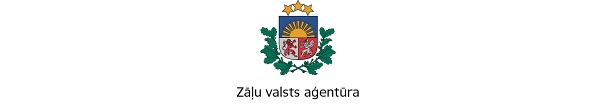 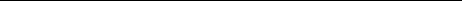 Jersikas iela 15, Rīga, LV-1003, tālr. 67078424, fakss 67078428, e-pasts info@zva.gov.lv, www.zva.gov.lvRīgāAtbildes uz jautājumiem atklāta konkursa „ZVA telpu un teritorijas ikdienas uzkopšanas, uzturēšanas pakalpojumi uz 24 mēnešiem”, identifikācijas Nr. ZVA 2018/3, ietvarosZāļu valsts aģentūras (turpmāk tekstā – Pasūtītājs) iepirkumu komisija (turpmāk tekstā – Iepirkuma komisija) ir saņēmusi piegādātāju jautājumus atklāta konkursa „ZVA telpu un teritorijas ikdienas uzkopšanas, uzturēšanas pakalpojumi uz 24 mēnešiem” (ID Nr. ZVA 2018/3), turpmāk – Iepirkums, ietvaros.Iepirkuma komisija uz uzdotajiem jautājumiem (citējot jautājumus) sniedz šādas atbildes:JAUTĀJUMS:Cik kv.m zālāju platība un cik kv.m cietais segums?ATBILDE:Precīzs platību sadalījums pa segumiem nav dokumentēts. Pasūtītāja aptuvenie uzmērījumi: zāliens ~ 1000 m2; cietais segums (asfalts, bruģakmens) ~ 3800 m2.2.	JAUTĀJUMS:Nolikuma punktā 5.4.1. teikts, ka tehniskais piedāvājums jāsagatavo saskaņā at Tehnisko specifikāciju un Tehniskā piedāvājuma veidni. Pielikums Nr. 2 ir Tehniskā specifikācija. Kur ir atrodama tehniskā piedāvājuma veidne?ATBILDE:Pielikums “Tehniskā piedāvājuma veidne” nav paredzēts. Iepirkuma nolikuma 13. sadaļas “Pielikumu saraksts” punkts 13.2. nosaka, ka Pielikums Nr.2 ir “Tehniskā specifikācija – Telpu un teritorijas uzkopšanas programma”. Tehnisko piedāvājumu piegādātāji gatavo brīvā formā, pamatojoties uz Iepirkuma nolikuma pielikumu Nr.2 “Tehniskā specifikācija – Telpu un teritorijas uzkopšanas programma”, ievērojot nolikuma punktā 5.4.1. noteikto par to, ka Tehniskā specifikācija satur obligātas prasības attiecībā uz iepirkuma priekšmetu, kā arī pievienojot nepieciešamus dokumentus atbilstoši punktam 5.4.2. un jebkuru citu informāciju, ko piegādātāji uzskata par vajadzīgu.3.	JAUTĀJUMS:Pielikumā Nr.3. Finanšu piedāvājuma veidne - izvērstā finanšu piedāvājuma tabulā, pielikums Nr.3.3., šūnā L9 (vērtējamais kritērijs A) formulas summa ir par 12 mēnešiem, nevis 24 mēnešiem. No tā attiecīgi izriet, ka finanšu piedāvājuma tabulā summa automātiski pāriet par gadu. Lūdzu precizējiet par kādu periodu un kā korekti ir jāaizpilda finanšu piedāvājums.ATBILDE:Iepirkuma nolikums nenosaka stingras prasības pielikuma Nr.3 “Finanšu piedāvājuma veidne” aizpildīšanai, piemēram, nesniedz informāciju par Pasūtītāja piemērotām formulām un Pasūtītāja balstīšanos tajās, vērtējot Finanšu piedāvājumu. Pasūtītājs ievietoja formulas pielikuma Nr.3 atsevišķās ailes ar mērķi atvieglot piedāvājuma sagatavošanas procesu, tomēr piegādātājs ir atbildīgs par to, vai piedāvājums ir korekts un nesatur aritmētiskās kļūdas. Finanšu piedāvājuma atbilstības pārbaude ir aprakstīta Iepirkuma nolikuma 9. sadaļā.   Pasūtītājs informē, ka pielikuma Nr.3 “Finanšu piedāvājuma veidne” ailes/šūnas jāaizpilda atbilstoši to nosaukumam, kas arī nosaka attiecīgas ailes saturu. Ņemot vērā iepriekš minēto, pielikuma Nr. 3.3. šūnā L9 piegādātājam jānorāda izmaksas par 24 mēnešiem (euro bez PVN).